Prijava za sudjelovanje na predavanju 04.03.2017. POTPIS:  ........................................................* Svi podaci su obavezniPRIJAVU S DOKAZOM UPLATE KOTIZACIJE MOLIMO POSLATI  na fax 01/4813180 ili e-mail:  info@sudski-vjestaci.hr najkasnije do 03.03.2017.-  kotizacija za člana HDSV iznosi 250,00 kn-  kotizacija za ostale sudionike iznosi 300,00 kn HDSVIP nije u sustavu PDV Podaci za uplatuPRIMATELJ: 		HRVATSKO DRUŠTVO SUDSKIH VJEŠTAKA I PROCJENITELJAIBAN:			HR6423400091100011087OIB:			85763466325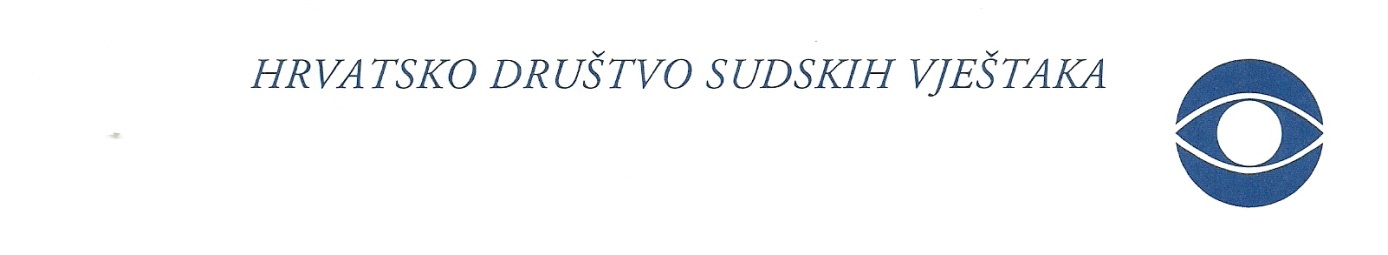 HRVATSKO DRUŠTVO SUDSKIH VJEŠTAKA I PROCJENITELJANaziv stručnog predavanja,mjesto ivrijeme održavanjaPREDAVANJE ZA STALNE SUDSKE VJEŠTAKE – TRAJNO STRUČNO USAVRŠAVANJEZAGREB, Ulica grada Vukovara 271 (Chromosov toranj) 04.03.2017. - početak  u 9,30 satiStručni stupanj / Znanstveni stupanjStručni stupanj                              znanstveni stupanjPrezimeImeMjesto i datum rođenja OIBAdresa prebivalištaPoštanski broj i mjestoTvrtka / institucija i OIB(PLATITELJ KOTIZACIJE)Ulica i kućni broj tvrtkePoštanski broj i mjesto tvrtkeTelefon                                  Mobilni telefone-mail 